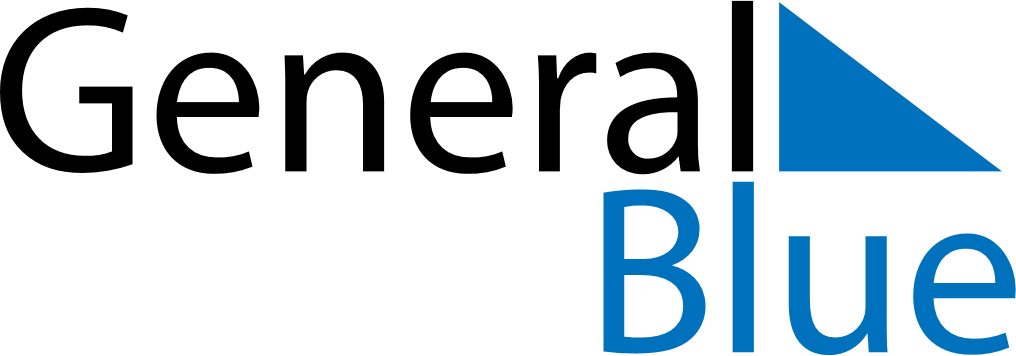 October 2027October 2027October 2027IcelandIcelandSundayMondayTuesdayWednesdayThursdayFridaySaturday1234567891011121314151617181920212223First Day of Winter2425262728293031